ПРАЗДНИК CЕРЕДИНЫ ОСЕНИ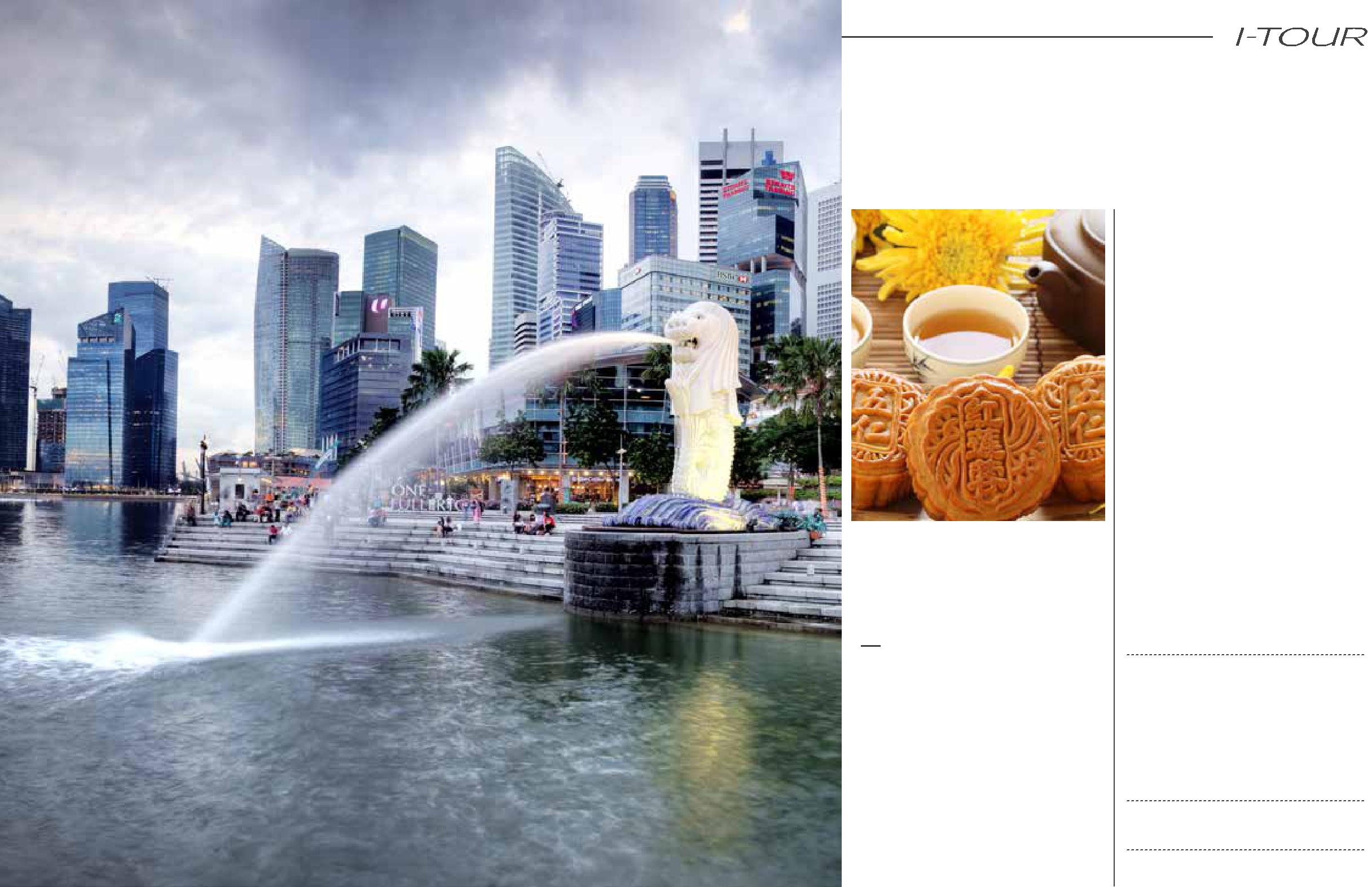 ОБЗОРНАЯ ЭКСКУРСИЯ С ИЗЮМИНКОЙ – Познакомьтесь с Сингапуром поближе и узнайте о том, как здесь отмечают традиционный китайский Праздник Середины осени.Праздник Середины осени, который еще часто называют «Праздником Лунного пряника» (Moonсake Festival), имеет более чем тысячилетнюю историю и считается китайской версией американского Дня благодарения. Праздник приходится на 15 день 8-го месяца по китайскому календарю, считается что в этот день лунный диск «самый яркий и круглый в году». Только в дни празднования у вас есть возможность посетить старинную пекарню, и не только увидеть как готовят традиционные лунные пряники, но и тут же их попробовать.экскурсию входитПосещение Паданга, театров The Esplanade и места высадки сэра Раффлза.Статуя Мерлиона, сказочное существо с голой льва и туловищем рыбы!Прогулка по улицам Чайна-тауна, жизнь на которых не затихает ни на минуту. Отличная возможность познакомиться с традициями и культурой китайской общины!Посещение галереи Singapore Gems и знакомство с 40-летней историей производства украшенийкартин с использованием камней, а также влиянием теории фэн-шуй на нашу жизнь.Посещение традиционной пекарнидегустация свежеиспеченных лунных пряников – традиционного лакомства из сдобного теста с разнообразными начинками.Прогулка по Орчард Роуд – эпицентру шопинга в Сингапуре.Дополнительно – Чайная церемониячайном доме Tea Chapter вас научат китайскому чайному этикету, поделятся секретами заваривания этого напитка,также предложат продегустировать различные сорта чая в красивой восточной атмосфере в самом центре делового района Сингапура.Начало: 09:30 hrsПродолжительность: 3.5 hrsПериод тура10 Августа - 30 Сентября 2018